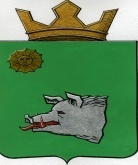 АДМИНИСТРАЦИЯ МАЙСКОГОСЕЛЬСКОГО ПОСЕЛЕНИЯКРАСНОКАМСКОГО МУНИЦИПАЛЬНОГО РАЙОНАПЕРМСКОГО КРАЯ ПОСТАНОВЛЕНИЕ03.08.2017											№ 147О внесении изменений в постановление администрации Майского сельского поселения от 10.07.2017 г. №129 «Об объявлении конкурсного отбора проектов инициативного бюджетирования»В соответствии с Законом Пермского края  от 02 июня 2016г.  № 654-ПК «О реализации проектов инициативного бюджетирования в Пермском крае», постановлением Правительства Пермского края от 10 января 2017г. № 6-п «Об утверждении Порядка предоставления субсидий из бюджета Пермского края бюджетам муниципальных образований Пермского края на софинансирование  проектов инициативного бюджетирования в Пермском крае и Порядка проведения конкурсного отбора проектов инициативного бюджетирования краевой конкурсной комиссией инициативного бюджетирования», постановлением администрации Майского сельского поселения от 02.02.2017 №23 «Об утверждении Порядка проведения конкурсного отбора проектов инициативного бюджетирования  комиссией в Майском сельском поселении», администрация Майского сельского поселенияПОСТАНОВЛЯЕТ: Внести постановление администрации Майского сельского поселения от 10.07.2017 г. №129 «Об объявлении конкурсного отбора проектов инициативного бюджетирования» следующие изменения:Пункт 2.2. изложить в следующей редакции:«организовать с 11 июля по 22 августа 2017 г. прием проектов инициативного бюджетирования».Настоящее постановление подлежит опубликованию в информационном бюллетени администрации Майского сельского поселения «Майский вестник» и на официальном сайте администрации Майского сельского поселения http//:www.adm-maisk.ru./.Контроль за исполнением постановления оставляю за собой. И.о. Главы сельского поселения-главы администрацииМайского сельского поселения					      В.А. Литвина